  КОНКУРС  ЗИМНИХ  ПОДЕЛОК  «ПОМОЩНИК  ДЕДА  МОРОЗА-СНЕОВИК»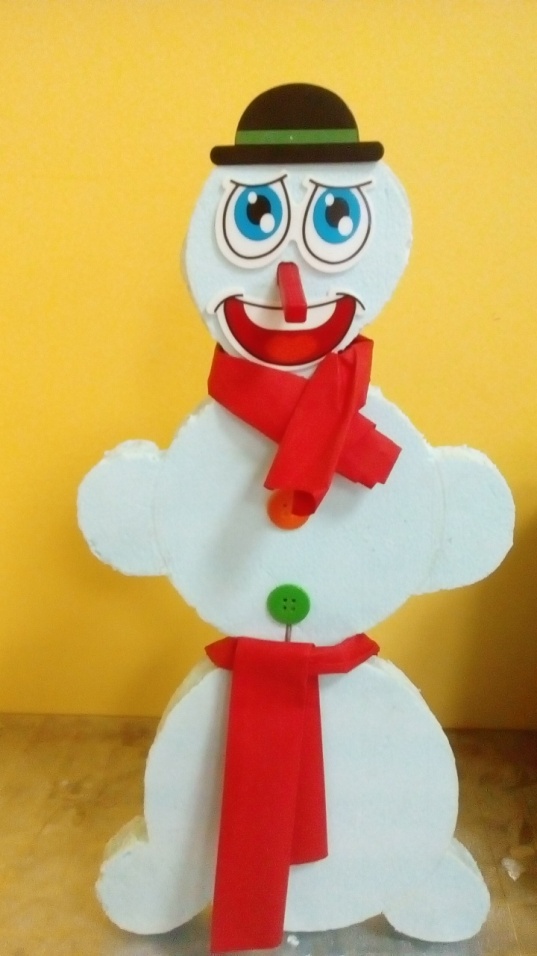 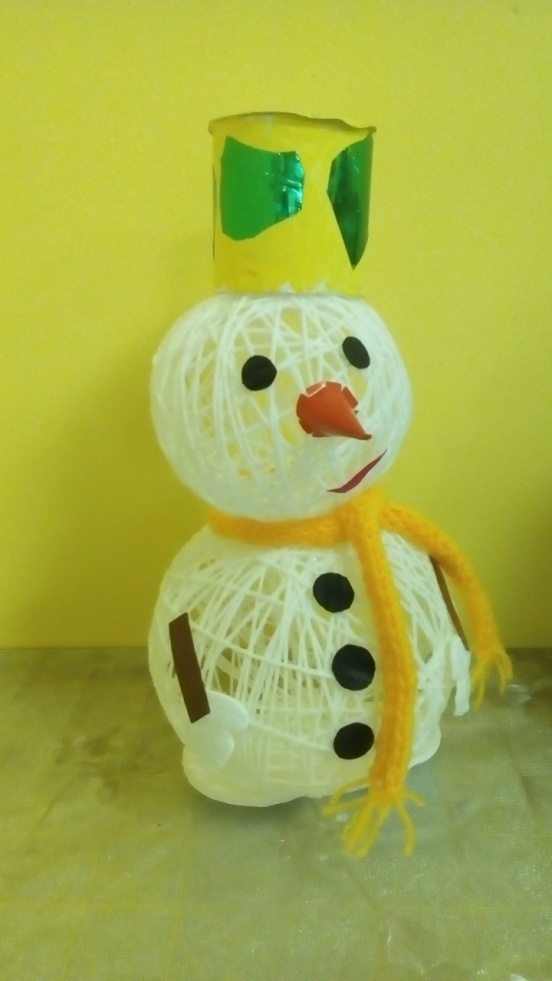 Тятый  Максим	Куралесина   Александра	Каребин Валера 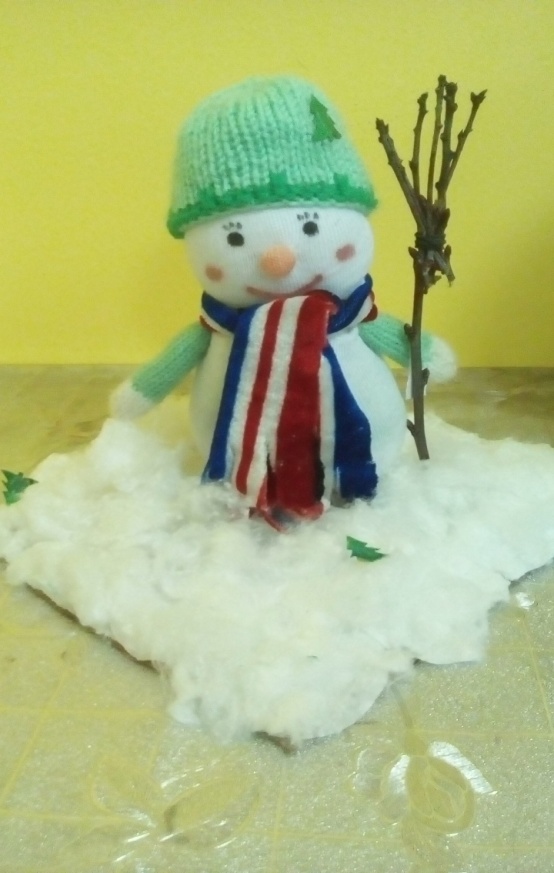 Гура  Илья               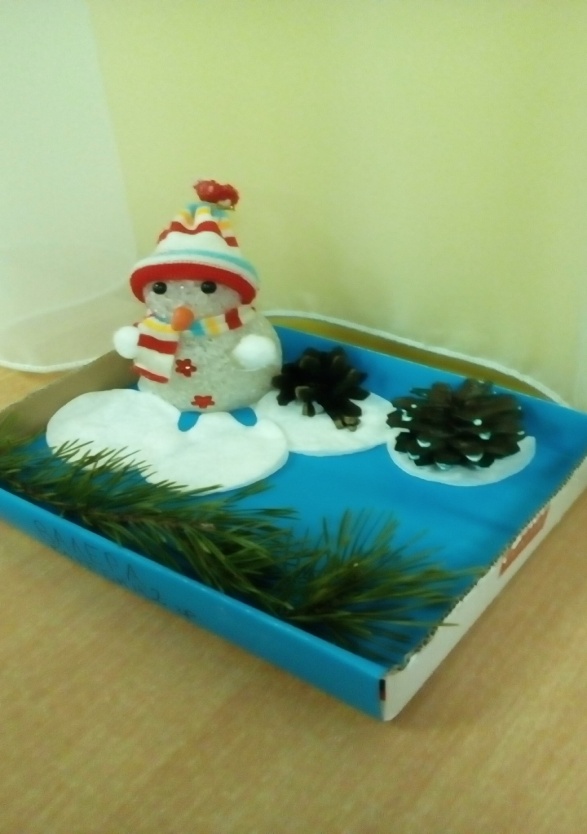 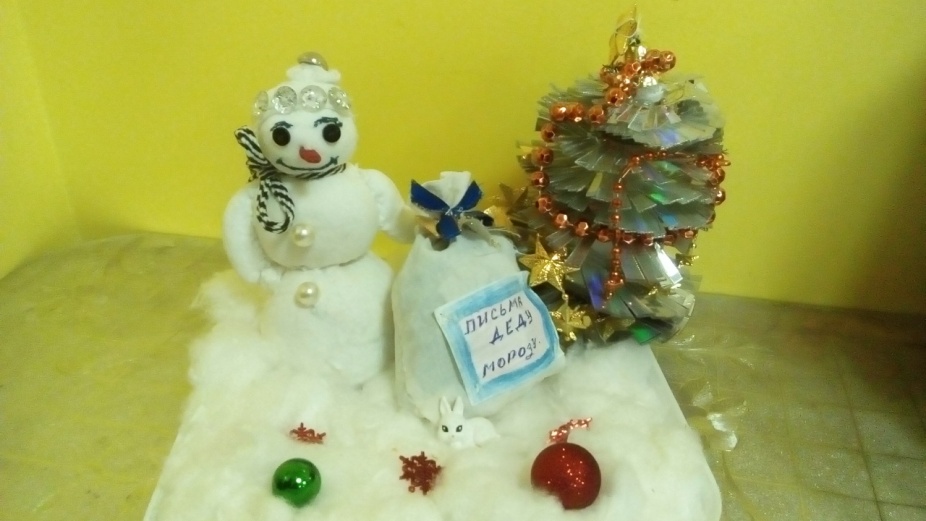 Перегудова Дарья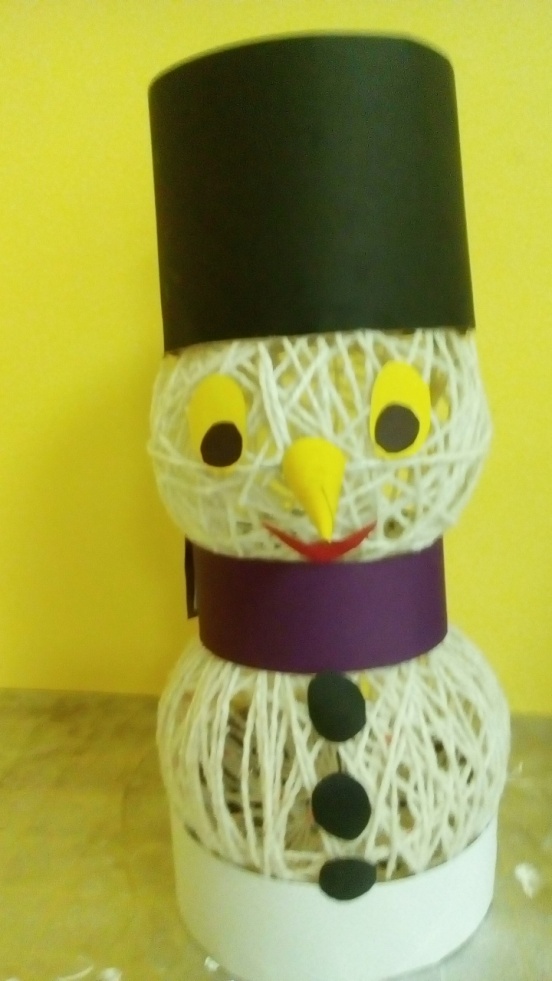 Пилепенко    Олег 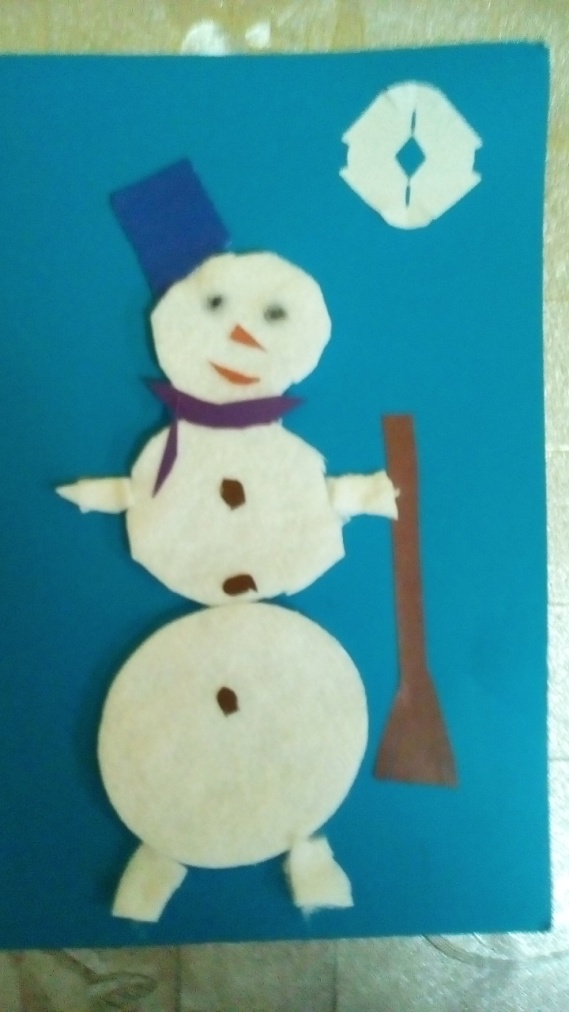 Кочева   ПолинаПлотников   Иван 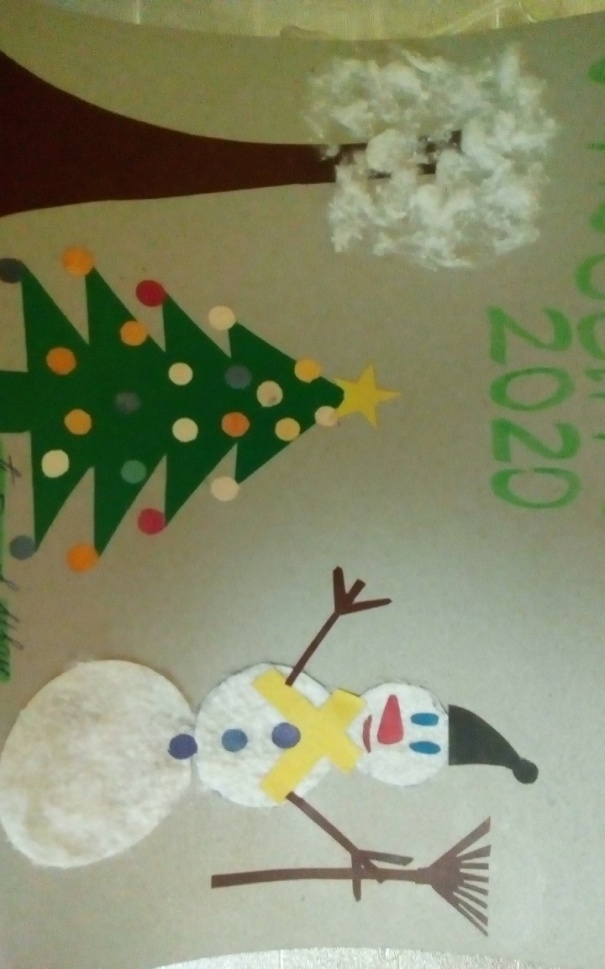 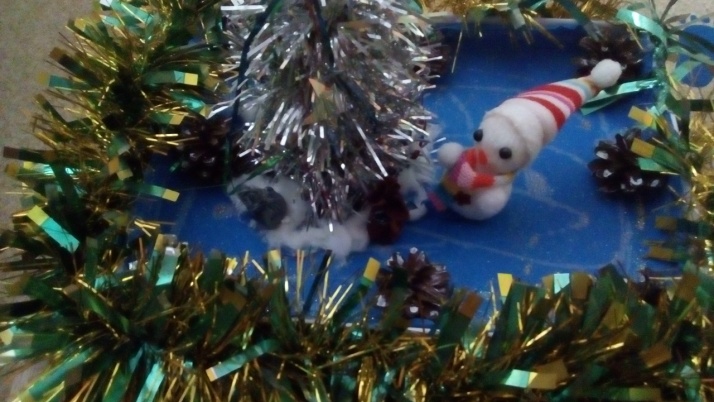 Перегудов   Максим  Головина  Виктория  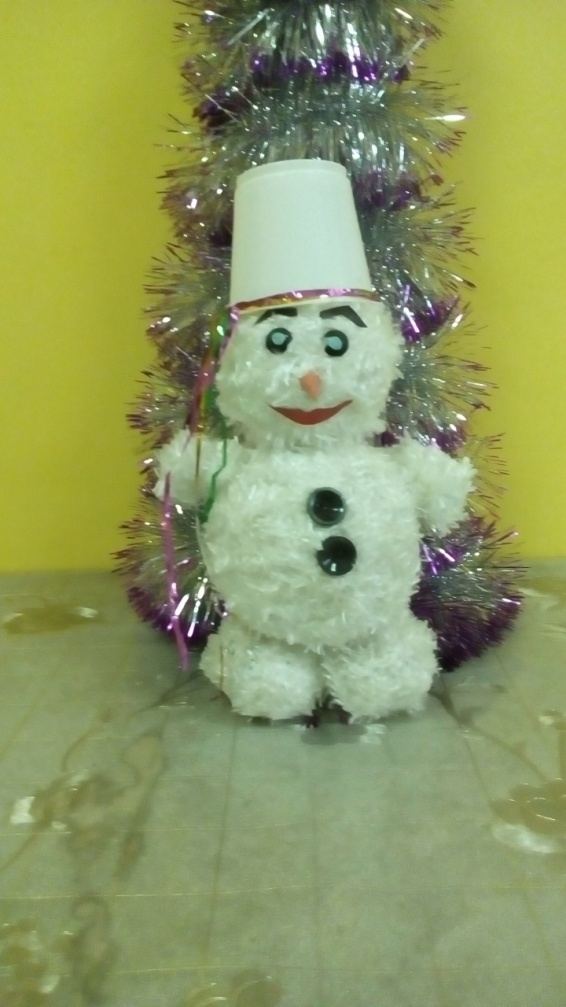                       Фурцева  Настя                                                                                          Устьянцева  Милана                                                                                                                      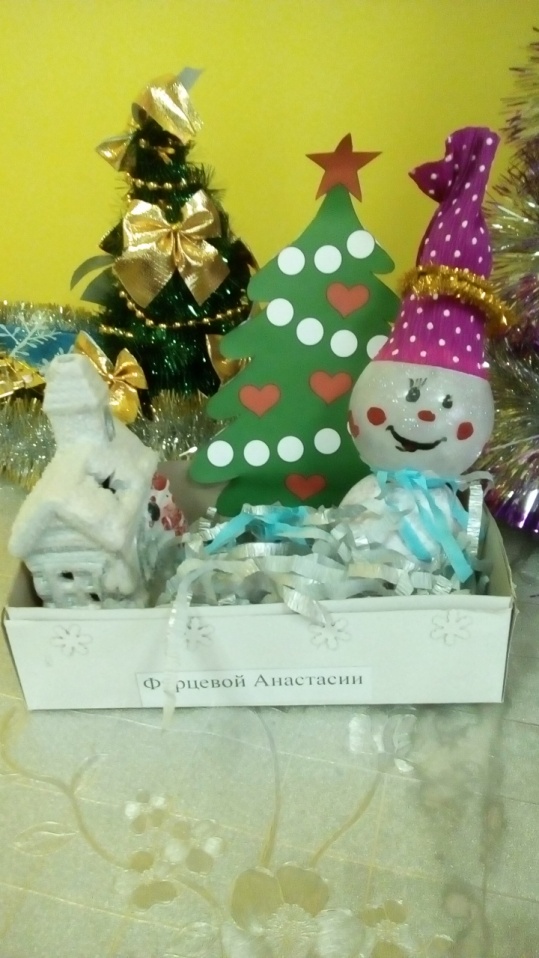 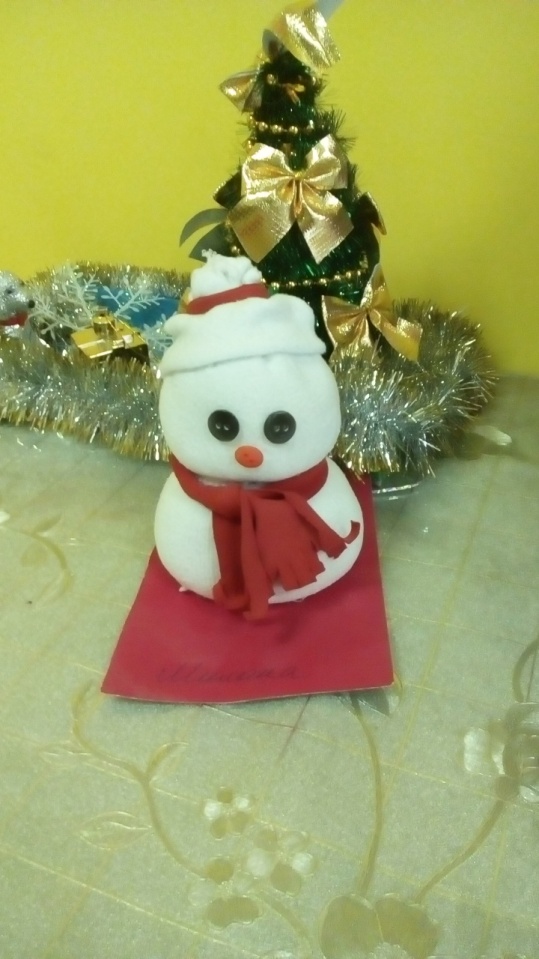  Попова  Валерия   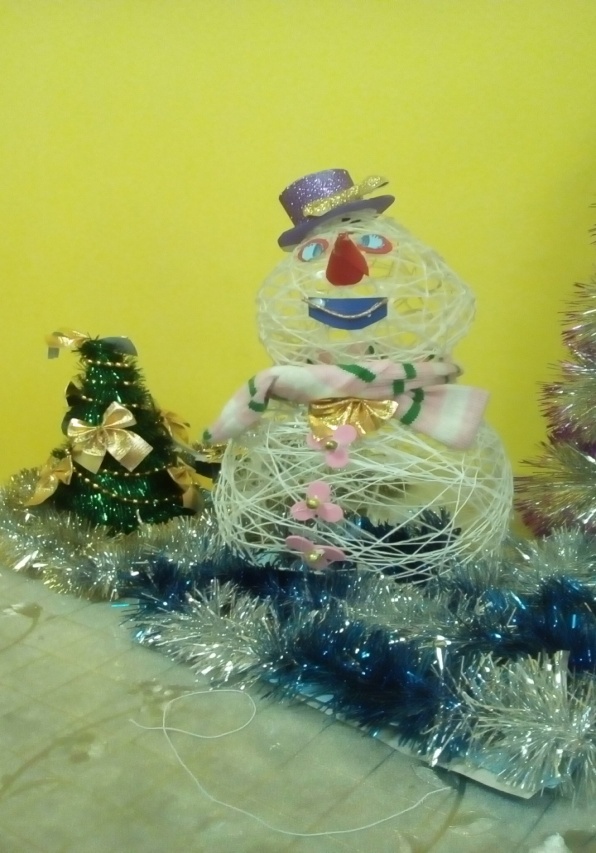 ВЫРАЖАЕМ ОГРОМНУЮ  БЛАГОДАРНОСТЬ  РОДИТЕЛЯМ  И ДЕТЯМ,КОТОРОЫЕ  ПРИНЯЛИ УЧАСТИЕ В КОНКУРСЕ.ХОЧЕТСЯ  ОТМЕТИТЬ, ЧТО ВСЕ СНЕГОВИЧКИ БЫЛИ РАЗНЫМИ….,У КОГО-ТО ГРУСТНЫМИ,У КОГО-ТО ВЕСЕЛЫМИ,БЫЛИ ИЗГОТОВЛЕНЫ ИЗ РАЗЛИЧНЫХ  МАТЕРИАЛОВ,НО ВСЕ  РАБОТЫ  БЫЛИ ВЫПОЛНЕНЫ  С ТВОРЧЕСКИМ ПОДХОДОМ И ЛЮБОВЬЮ.